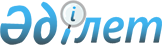 О проекте распоряжения Президента Республики Казахстан "О внесении изменений в распоряжение Президента Республики Казахстан от 15 июля 1999 года N 58"Постановление Правительства Республики Казахстан от 14 января 2008 года N 10



      Правительство Республики Казахстан 

ПОСТАНОВЛЯЕТ

:



      внести на рассмотрение Президента Республики Казахстан проект распоряжения Президента Республики Казахстан "О внесении изменений в распоряжение Президента Республики Казахстан от 15 июля 1999 года N 58".

      

Премьер-Министр




      

Республики Казахстан




О внесении изменений в распоряжение






Президента Республики Казахстан от 15 июля 1999 года N 58



      Внести в 
 распоряжение 
 Президента Республики Казахстан от 15 июля 1999 года N 58 "Об утверждении состава Республиканской комиссии по государственным символам" (САПП Республики Казахстан, 2001 г., N 23, ст. 282; 2002 г., N 42, ст. 415; 2003 г., N 35, ст. 347; 2004 г., N 21, ст. 266; 2005 г., N 22, ст. 267; 2007 г., N 9, ст. 100; N 24, ст. 268) следующие изменения:



      ввести в состав Республиканской комиссии по государственным символам, утвержденный указанным распоряжением:

Доскалиева                     - председателя Комитета по социально-



Жаксылыка Доскалиевича           культурному развитию Мажилиса Парламента



                                 Республики Казахстан (по согласованию)

Касымова                       - вице-министра внутренних дел



Калмуханбета Нурмуханбетовича    Республики Казахстан

Советского                     - ответственного секретаря Министерства



Вячеслава Крестьяновича          индустрии и торговли Республики Казахстан

Диярова                        - президента акционерного общества



Даурена Кенесовича               "Национальная компания "Казинформ"



                                 (по согласованию)

      строки:

"Султанов                      - председатель Комитета по социально-



Куаныш Султанович                культурному развитию Сената Парламента



                                 Республики Казахстан (по согласованию)

Бабакумаров                    - вице-министр культуры и информации



Ержан Жалбакович                 Республики Казахстан, секретарь      "

      изложить в следующей редакции:

"Султанов                      - председатель Комитета по международным



Куаныш Султанович                отношениям, обороны и безопасности



                                 Сената Парламента Республики



                                 Казахстан (по согласованию)

Бабакумаров                    - ответственный секретарь министерства



Ержан Жалбакович                 культуры и информации Республики



                                 Казахстан, секретарь                 ";

      вывести из состава указанной Комиссии: Кадырову З.Ж., Омарова Ж.С., Баталова А.Б., Ускимбаева К.Б.

      

Президент




      

Республики Казахстан


					© 2012. РГП на ПХВ «Институт законодательства и правовой информации Республики Казахстан» Министерства юстиции Республики Казахстан
				